Педагог  Тимошина Е.В.Творческое объединение «Сувениры своими руками» План дистанционного занятия.Тема: « Верба»Верба, милая, родная,Сколько в ней добра, теплаТы пушистая такая,Нет прекраснее тебяВся в комочках сероватых,Ах, как радует глаза,Зацвела ты, верба наша,Значит всё, пришла весна!Писковская О. А.Верба очень красивое стойкое растение: не боится ни жары, ни холода. Вербу называют символом весны. Это первый весенний медонос. Верба - кустарник. В феврале появляются на вербе почки, пухлые, закрытые коричневыми колпачками. В марте верба колпачки сбрасывает, и ее сережки становятся сначала серыми, а потом желтыми.У русского народа верба - символ семейного очага (тепла, уюта, дома).Сегодня мы смастерим веточку вербы.Итак, нам понадобится: веточки (используем  самые  обычные тоненькие веточки (с любого куста или деревца, можно настоящие ивовые), вата или синтепон, нитки коричневого цвета, клей, немного воображения и желания!1. Из ваты скатываем круглую форму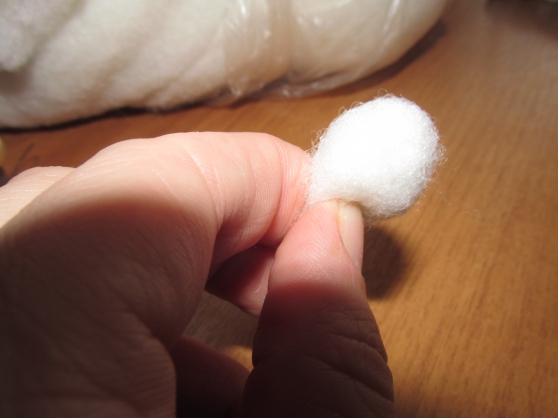 2. Нитки наматываем на кончик, закрепляя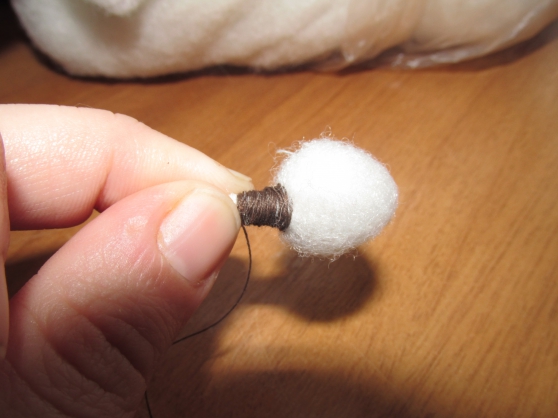 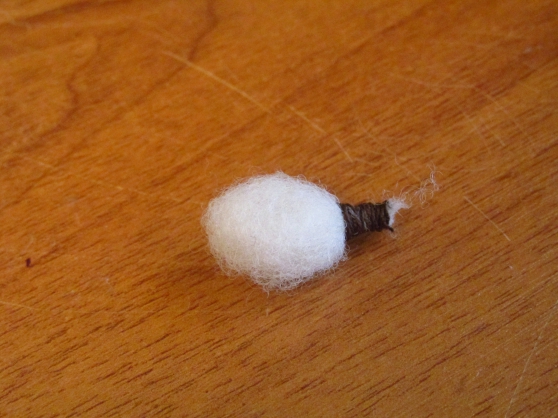 Вот, что должно получиться!3. Наносим клей и приклеиваем к веточке в местах роста побегов.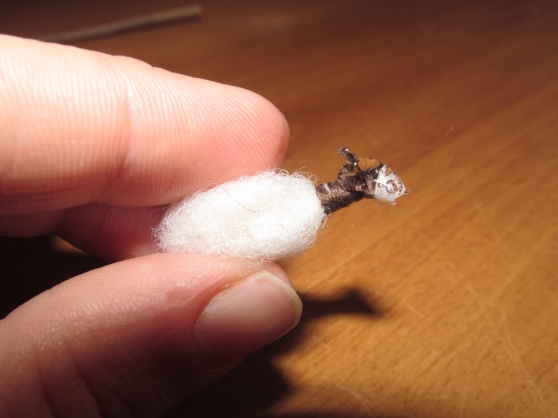 Собственно, на этом этапе можно и остановиться. Но, если вам хочется больше  правдивости, то поработаем еще немножко

 "разбираем" елочную шишку

приклеиваем чешую у основания каждой почки (клеить чешую нужно "вверх ногами" - так правдоподобнее выглядит).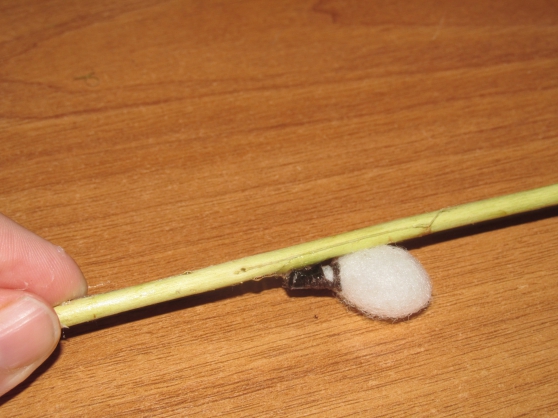 Для ещё более естественного вида, покрываем вербу тенями серого цвета.Выглядит действительно очень натурально! Не осыпается.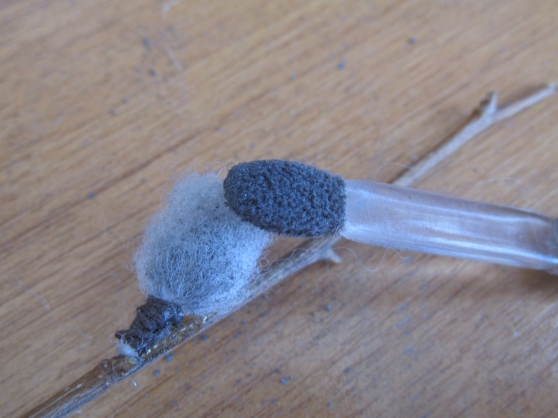 Результат работы сфотографируйте и пришлите по электронной почте руководителю на адрес el.timoshina2016@yandex.ru или эл. почту МУ ДО ЦТР «Радуга» cdt.raduga60@yandex.ru, или в сообщении в Контакте (в теме письма укажите свою фамилию, имя).